INSTITUTO SALVADOREÑO DE REHABILITACIÓN INTEGRALUNIDAD DE PLANIFICACIÓN ESTRATÉGICA Y DESARROLLO INSTITUCIONAL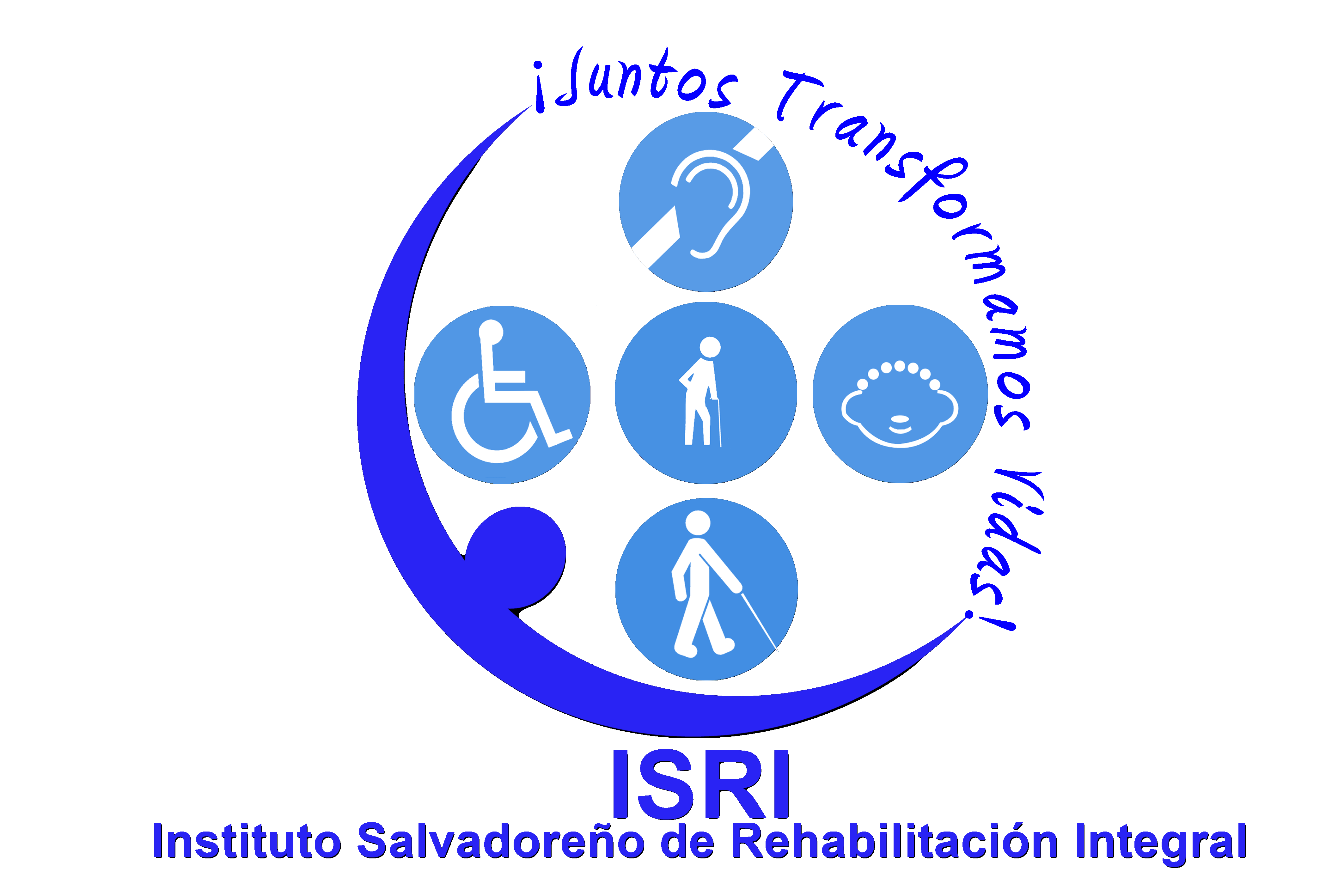 Seguimiento del Plan Anual Operativo del ISRI de enero a diciembre 2018San Salvador, enero 2019Resumen ejecutivoLa unidad de Planificación Estratégica y Desarrollo Institucional preparó, con base a la información proporcionada por las unidades organizativas del ISRI, el Plan Anual de Trabajo ISRI 2018 que incluyó los planes anuales operativos (PAO) de las unidades organizativas. Sin embargo, en el primer semestre 2018, algunas metas fueron ajustadas con aprobación de las correspondientes autoridades, por lo que en el presente documento existen algunas diferencias con las metas de los PAO del Plan Anual de Trabajo ISRI 2018. En enero 2019 la unidad de Planificación envió, vía correo electrónico, a cada unidad organizativa matrices a ser completadas con lo programado (o ajustado) y lo realizado entre enero y diciembre de 2018. Según lo informado, lo alcanzado por todas las unidades organizativas, con base a lo programado, fue 84 % (813,720/966,537); por su parte, los centros de atención reportaron un cumplimiento del 49 % (Centro de Rehabilitación de Ciegos “Eugenia de Dueñas”, CRC) al 96 % (Centro de Rehabilitación Integral de Oriente, CRIOR), observándose que, de los nueve centros, seis reportaron un cumplimiento superior al 80 %. Por su parte, las unidades de la Administración Superior reportaron un cumplimiento del 68 % (Unidad Ambiental y la UGDA) al 150 % (Unidad de Regulación). Lo alcanzado para el período según acciones centrales fue 108 %; para los programas presupuestarios osciló entre 83 y 93 %; para los subprogramas presupuestarios, entre 60 y 93 %; para los productos, entre 59 y 97 %; para las actividades, entre 59 y 145 %; y para las unidades de medida, entre 81 y 145 %. Lo alcanzado en servicios médicos fue 84 %; para los servicios de apoyo 86 %; para terapia física 90 %; para terapia ocupacional 84%; para habilidades adaptativas 69 %; para comunicación humana 85 %; para residencia, internamiento o albergue 95 %; para dotación de ayudas técnicas 83 %; para formación técnica y vocacional 59 %; y para inserción laboral 74 %.IntroducciónEl Instituto Salvadoreño de Rehabilitación Integral (ISRI) está conformado por nueve centros de atención (siete en San Salvador, uno en Santa Ana y uno en San Miguel) cuya gestión es apoyada por la Administración Superior. El Instituto provee servicios especializados de rehabilitación a personas con discapacidad; contribuye a la inserción productiva de las personas con discapacidad; participa en la prevención, detección e intervención temprana de las discapacidades; y brinda cuidado integral del adulto mayor residente en el ISRI. Por todo lo anterior, es necesario el seguimiento del cumplimiento de los programas presupuestarios, sus productos y actividades con enfoque de resultados.A continuación se presentan los resultados del seguimiento de los planes anuales operativos, PAO 2018, según lo reportado por las unidades organizativas del ISRI, las cuales aclararon que algunas metas fueron ajustadas con aprobación de las correspondientes autoridades, por lo que existen diferencias con las de los PAO del Plan Anual de Trabajo ISRI 2018.Organigrama del ISRIMisión, visión y valoresMisiónSomos la Institución pública de mayor experiencia a nivel nacional en la provisión de servicios especializados de rehabilitación integral a personas con discapacidad, brindándolos con calidad y calidez, en coordinación con el usuario, la familia, la comunidad, organizaciones, empresa privada e instituciones del Estado, con la finalidad de contribuir a la inclusión social y laboral de las personas con discapacidad.VisiónSer una Institución de rehabilitación integral que posibilita la independencia funcional, la inclusión social y laboral de las personas con discapacidad.ValoresCOMPETENCIA. Contamos con personal idóneo con conocimiento, habilidades, destrezas y experiencias para dar respuesta a las necesidades de nuestros usuarios.COMPROMISO. Estamos plenamente convencidos e identificados con el que hacer institucional con el fin de contribuir a la inclusión social y laboral de nuestros usuarios y su familia.EQUIDAD. Atendemos a nuestros usuarios con enfoque humano y de derechos.Objetivos institucionalesPrioridades institucionalesProgramas presupuestarios y productosEjes estratégicos y líneas de acciónOrganizaciónGrado de cumplimiento de las metas para el período enero – diciembre 2018, según unidad organizativaPorcentaje alcanzado para el período enero – diciembre 2018, según nivel organizacional y unidad organizativaLas unidades de medida correspondientes a la Administración Superior son: documento, gestión, informe y publicación. Mientras que para los centros de atención son: consulta, atención, terapia, día cama ocupada, ayuda técnica, persona y visita a servicios.Porcentaje alcanzado para el período enero – diciembre 2018, según programa presupuestario / acciones centralesPorcentaje alcanzado para el período enero – diciembre 2018, según subprograma presupuestario / acciones centralesPorcentaje alcanzado para el período enero – diciembre 2018, según producto / acciones centralesPorcentaje alcanzado para el período enero – diciembre 2018, según actividadPorcentaje alcanzado para el período enero – diciembre 2018, según unidad de medidaPorcentaje alcanzado para el período enero – diciembre 2018 por atención en servicios médicos, según centro de atenciónPorcentaje alcanzado para el período enero – diciembre 2018 por atención en servicios de apoyo, según centro de atenciónPorcentaje alcanzado para el período enero – diciembre 2018 por atención en terapia física, según centro de atenciónPorcentaje alcanzado para el período enero – diciembre 2018 por atención en terapia ocupacional, según centro de atenciónPorcentaje alcanzado para el período enero – diciembre 2018 por atención en habilidades adaptativas, según centro de atenciónPorcentaje alcanzado para el período enero – diciembre 2018 por atención en comunicación humana, según centro de atenciónPorcentaje alcanzado para el período enero – diciembre 2018 por residencia, internamiento o albergue, según centro de atenciónPorcentaje alcanzado para el período enero – diciembre 2018 por dotación de ayudas técnicas necesarias, según centro de atenciónPorcentaje alcanzado para el período enero – diciembre 2018 por formación técnica y vocacional, según centro de atenciónPorcentaje alcanzado para el período enero – diciembre 2018 por acciones para la inserción laboral, según centro de atenciónPorcentaje alcanzado para el período enero – diciembre 2018 por las unidades de la Administración SuperiorCentro de Atención a Ancianos “Sara Zaldívar” (CAASZ)Centro del Aparato Locomotor (CAL)Centro de Audición y Lenguaje (CALE)Centro de Rehabilitación de Ciegos “Eugenia de Dueñas” (CRC)Centro de Rehabilitación Integral para la Niñez y la Adolescencia (CRINA)Centro de Rehabilitación Integral de Occidente (CRIO)Centro de Rehabilitación Integral de Oriente (CRIOR)Centro de Rehabilitación Profesional (CRP)Unidad de Consulta ExternaBrindar servicios de rehabilitación integral a la población con discapacidad en las áreas física, intelectual, sensorial,  psicológica y mixta.Promover y desarrollar programas de orientación, capacitación vocacional e inserción productiva para personas con discapacidad.Contribuir a la rehabilitación, vida independiente e integridad de los adultos mayores.Contribuir en la prevención, detección  e intervención temprana de las discapacidades.Promover la equiparación de oportunidades para la plena inclusión social y laboral de las personas con discapacidad.Promover todas las acciones necesarias o pertinentes y demás proyectos orientados a la consecución de los fines institucionales.Administración SuperiorDirigir, administrar, planificar, asesorar, evaluar y coordinar la gestión institucional, en las diferentes dependencias que conforman el ISRI, para la prestación de servicios, a través de un proceso de análisis e identificación de aquellos programas y recursos alineados hacia la atención de prioridades y programas estratégicos asignados en el presupuesto 2018.Centro de AtenciónMantener, desarrollar y ampliar la capacidad instalada para la provisión de servicios, contribuyendo a la rehabilitación y al desarrollo de competencias productivas e inclusión laboral de las personas con discapacidad o su familia, así como procurar el bienestar de los adultos mayores residentes en el ISRI. Todo ello debiendo ejecutarse en el marco de medidas de racionalidad y disciplina en el gasto público.Programa presupuestario: Mejora del acceso y cobertura en los servicios de rehabilitación integralPrograma presupuestario: Mejora del acceso y cobertura en los servicios de rehabilitación integralPrograma presupuestario: Mejora del acceso y cobertura en los servicios de rehabilitación integralPrograma presupuestario: Mejora del acceso y cobertura en los servicios de rehabilitación integralPrograma presupuestario: Mejora del acceso y cobertura en los servicios de rehabilitación integralSubprograma 1: Servicios médicos, técnicos y de apoyo en rehabilitaciónProducto 1.1. Servicios de atención médica y de apoyoActividad 1.1.1. Proporcionar atención en servicios médicosConsultaUCE, CAL, CALE, CRC, CRIO, CRIORSubprograma 1: Servicios médicos, técnicos y de apoyo en rehabilitaciónProducto 1.1. Servicios de atención médica y de apoyoActividad 1.1.2. Proporcionar atención en servicios de apoyoAtenciónUCE, CAL, CRINA, CALE, CRC, CRIO, CRIOR, CRPSubprograma 1: Servicios médicos, técnicos y de apoyo en rehabilitaciónProducto 1.2. Servicios de rehabilitación integralActividad 1.2.1. Brindar rehabilitación integral en terapia físicaTerapiaCAL, CRINA, CRC, CRIO, CRIORSubprograma 1: Servicios médicos, técnicos y de apoyo en rehabilitaciónProducto 1.2. Servicios de rehabilitación integralActividad 1.2.2. Brindar rehabilitación integral en terapia ocupacionalTerapiaCAL, CRINA, CRIO, CRIORSubprograma 1: Servicios médicos, técnicos y de apoyo en rehabilitaciónProducto 1.2. Servicios de rehabilitación integralActividad 1.2.3. Brindar  rehabilitación integral en habilidades adaptativasTerapiaCAL, CRINA, CALE, CRC, CRIO, CRIORSubprograma 1: Servicios médicos, técnicos y de apoyo en rehabilitaciónProducto 1.2. Servicios de rehabilitación integralActividad 1.2.4. Brindar rehabilitación integral en comunicación humanaTerapiaCALE, CRC, CRIO, CRIOR, CRINA, CALSubprograma 1: Servicios médicos, técnicos y de apoyo en rehabilitaciónProducto 1.3. Servicios complementarios en la rehabilitaciónActividad 1.3.1.  Proporcionar internamiento o albergueDía cama ocupadoCAL, CRCSubprograma 1: Servicios médicos, técnicos y de apoyo en rehabilitaciónProducto 1.3. Servicios complementarios en la rehabilitaciónActividad 1.3.2. Dotar de ayudas técnicas necesariasAyudaCAL, CALE, CRINA, CRC, CRIO, CRIORSubprograma 2: Formación e inserción laboralProducto 2.1. Formación de personas con discapacidadActividad 2.1.1. Brindar formación técnica y vocacionalAtenciónCRP, CRCSubprograma 2: Formación e inserción laboralProducto 2.2. Inserción laboral a personas con discapacidadActividad 2.2.1. Realizar acciones para la inserción laboralAtenciónCRPPrograma presupuestario: Cuidado integral del adulto mayor residentePrograma presupuestario: Cuidado integral del adulto mayor residentePrograma presupuestario: Cuidado integral del adulto mayor residentePrograma presupuestario: Cuidado integral del adulto mayor residentePrograma presupuestario: Cuidado integral del adulto mayor residenteSubprograma 1: Atención integral al adulto mayor residenteProducto 1.1. Servicios de atención médica y de apoyoActividad 1.1.1. Proporcionar atención en servicios médicosVisita a serviciosCentro de Atención a Ancianos “Sara Zaldívar”Subprograma 1: Atención integral al adulto mayor residenteProducto 1.1. Servicios de atención médica y de apoyoActividad 1.1.2. Proporcionar atención en servicios de apoyoAtenciónCentro de Atención a Ancianos “Sara Zaldívar”Subprograma 1: Atención integral al adulto mayor residenteProducto 1.2. Servicios de rehabilitación integralActividad 1.2.1. Brindar rehabilitación integral en terapia físicaTerapiaCentro de Atención a Ancianos “Sara Zaldívar”Subprograma 1: Atención integral al adulto mayor residenteProducto 1.2. Servicios de rehabilitación integralActividad 1.2.2. Brindar rehabilitación integral en terapia ocupacionalTerapiaCentro de Atención a Ancianos “Sara Zaldívar”Subprograma 1: Atención integral al adulto mayor residenteProducto 1.2. Servicios de rehabilitación integralActividad 1.2.3. Brindar  rehabilitación integral en habilidades adaptativasTerapiaCentro de Atención a Ancianos “Sara Zaldívar”Subprograma 1: Atención integral al adulto mayor residenteProducto 1.3. Residencia y atención básicaActividad 1.3.1. Proporcionar residenciaDía cama ocupadoCentro de Atención a Ancianos “Sara Zaldívar”Acciones centralesAcciones centralesAcciones centralesAcciones centralesAcciones centralesSubprograma 1: Acciones centralesProducto1.1. Acciones centralesActividad 1.1.1. Dirigir la gestión de la Administración Superior Institucional.DocumentoPresidenciaGerencia AdministrativaGerencia Médica y de Servicios de RehabilitaciónSubprograma 1: Acciones centralesProducto1.1. Acciones centralesActividad 1.1.2. Ejecutar gestiones de administración financiera y adquisiciones de bienes y servicios institucionales.GestiónUnidad Financiera InstitucionalUnidad de Adquisiciones y Contrataciones InstitucionalSubprograma 1: Acciones centralesProducto1.1. Acciones centralesActividad 1.1.3. Realizar acciones de auditoría interna y control de las operaciones y actividades institucionales.InformeUnidad de Auditoría InternaSubprograma 1: Acciones centralesProducto1.1. Acciones centralesActividad 1.1.4. Ejecutar acciones de administración de los recursos humanos y formación de capital humano.GestiónDepartamento de Recursos HumanosUnidad de GéneroSubprograma 1: Acciones centralesProducto1.1. Acciones centralesActividad 1.1.5. Brindar asesoría y asistencia jurídica.DocumentoUnidad de Asesoría JurídicaUnidad de RegulaciónSubprograma 1: Acciones centralesProducto1.1. Acciones centralesActividad 1.1.6. Planificar, diseñar y evaluar el desempeño de los planes y proyectos institucionales.InformeUnidad de Planificación Estratégica y Desarrollo InstitucionalUnidad de Proyectos de Extensión y CooperaciónUnidad de Estadística de Rehabilitación y EpidemiologíaUnidad AmbientalSubprograma 1: Acciones centralesProducto1.1. Acciones centralesActividad 1.1.7. Realizar acciones de comunicación y acceso a la información pública.PublicaciónUnidad de ComunicacionesUnidad de Acceso a la Información PúblicaUnidad de Gestión Documental y ArchivoSubprograma 1: Acciones centralesProducto1.1. Acciones centralesActividad 1.1.8. Realizar acciones y gestiones de administración de servicios generales y otros.GestiónDepartamento de Servicios Generales Unidad de Control de Bienes InstitucionalesAlmacén CentralEje estratégicoLínea de acción1. Inversión en infraestructura y renovación de equipo.Establecimiento de la capacidad de infraestructura y equipamiento de la Administración Superior y de los centros de atención.2. Desarrollo de más y mejores capacidades en la oferta de servicios.Mejorar la oferta de servicios: nuevas ofertas y mejoras de las existentes.Generar proyectos de empleabilidad para personas con discapacidad que además produzcan renta para mayores ingresos.Mejorar la coordinación de redes a nivel interinstitucional.Unidad organizativaObjetivoJunta DirectivaDictar las políticas y normas del Instituto a efecto de poder lograr la Visión, cumplir con la Misión y alcanzar sus objetivos. Es la autoridad superior en el orden administrativo, financiero y técnico.PresidenciaDirigir las acciones tendientes a lograr la Visión, cumplir con la Misión y alcanzar los objetivos del Instituto.Gerencia AdministrativaPlanificar, organizar, dirigir y controlar los servicios administrativos del Instituto, con la finalidad de asegurar que los recursos del Instituto, sean utilizados racionalmente.Gerencia Médica y de Servicios de RehabilitaciónPlanificar, organizar, dirigir y controlar los servicios de rehabilitación integral con el fin de garantizar eficiencia de la gestión en los centros de atención del Instituto.Auditoría InternaVerificar la efectividad del sistema de control interno previo y concurrente de las operaciones institucionales, a través del monitoreo posterior de las operaciones, mediante la dirección, coordinación y supervisión de auditorías previamente planificadas de forma técnica y profesional teniendo como base el marco legal vigente, con la finalidad de contribuir a los objetivos del ambiente de control interno.Asesoría JurídicaBrindar asesoría jurídica en todas las ramas del derecho a la Institución, así como en casos específicos y particulares por delegación de la Junta Directiva y/o del Presidente. Asesoría legal a las gerencias y diferentes dependencias de la Institución.ComunicacionesPlanificar, organizar, dirigir y coordinar todas las actividades de información, difusión y comunicación, que permita proyectar una imagen favorable del Instituto.Planificación Estratégica y Desarrollo InstitucionalDiseñar en forma interactiva y con procesos participativos de las unidades relacionadas, los procedimientos institucionales y el seguimiento de su implementación, mediante la formulación y seguimiento del Desarrollo Institucional, la definición y elaboración de planes y proyectos, incluida la planificación anual institucional, el seguimiento de la política y del Plan Estratégico institucional, contribuyendo a la toma y ejecución de decisiones por parte de las autoridades del Instituto y asegurar las condiciones que contribuyan a mejorar la calidad de la gestión institucional. Recursos HumanosPlanificar, organizar, dirigir y coordinar las acciones de recursos humanos, tales como procesos de reclutamiento, selección, contratación, inducción, capacitación y desarrollo del personal de la Institución, de manera eficaz y respondiendo siempre a las necesidades de la misma.Financiera InstitucionalPlanificar, organizar, dirigir y controlar, las actividades del proceso administrativo financiero correspondientes a la Institución, en forma integrada e interrelacionada, velando por el cumplimiento de la normativa definida por el Ministerio de Hacienda.Adquisiciones y Contrataciones InstitucionalPlanificar, organizar, dirigir y controlar los procesos de adquisiciones y contratación de bienes y servicios institucionales de manera eficaz, eficiente, objetiva y transparente.Control de Bienes InstitucionalesControlar los bienes muebles e inmuebles del ISRI, proporcionando la asesoría requerida a las jefaturas y centros de atención en el proceso de levantamiento y verificación física de los inventarios, a fin de mantener un control administrativo adecuado de los activos fijos incluyendo un registro físico de cada bien que estará en concordancia con los estados financieros.Servicios GeneralesPlanificar, dirigir y coordinar las secciones que integran el departamento de Servicios Generales, proporcionando respuesta oportuna a los requerimientos de las dependencias del Instituto.RegulaciónAsesorar y coordinar la formulación de las normativas técnicas y administrativas del Instituto Salvadoreño de Rehabilitación Integral (ISRI) y estandarizar los procesos para su elaboración, modificación, vigencia, ejecución y derogatoria, a fin de direccionar las normativas en función de los objetivos institucionales.Estadística de Rehabilitación y EpidemiologíaDesarrollar mecanismos necesarios para la captura, procesamiento, análisis y divulgación, asegurar la disponibilidad y análisis periódico de la información relacionada a la prestación de servicios y datos epidemiológicos que permita la toma de decisiones para diseñar e implementar intervenciones técnicas y administrativas y facilitar el diseño de instrumentos necesarios dirigidos a reorientar los procesos de atención al usuario.Almacén CentralRecibir, almacenar y resguardar en forma adecuada y segura los productos e insumos que el ISRI adquiere, y distribuirlos a los diferentes centros de atención y a la Administración Superior.Proyectos de Extensión y CooperaciónRealizar acciones de gestión a nivel técnico y financiero, ante las fuentes cooperantes nacionales e internacionales para obtener los recursos externos necesarios como complemento a la disponibilidad institucional y enmarcadas en las prioridades del ISRI, para la ejecución de programas y proyectos que contribuyan a mejorar el proceso de rehabilitación de las personas con discapacidad y adulto mayor, así como al fortalecimiento de las capacidades institucionales.Acceso a la Información PúblicaDesarrollar y asegurar la aplicación de las normas establecidas en la Ley de Acceso a la Información Pública a efecto de facilitar la información de los diferentes procesos institucionales a usuarios, público en general y organismos del Estado que lo demanden, con el fin de contribuir a la transparencia en las actividades propias del ISRI.Gestión Documental y ArchivoCrear, implementar y dirigir el Sistema Institucional de Gestión Documental y Archivos (SIGDA) del ISRI, organizando, regulando, normando e instrumentando su funcionamiento de acuerdo a la Ley de Acceso a la Información Pública (LAIP) y a los lineamientos relacionados emitidos por el Instituto de Acceso a la Información Pública (IAIP).GéneroFacilitar la incorporación de transversalidad del Principio de igualdad y no discriminación en las políticas planes, programas, proyectos, normativas y acciones institucionales del ISRI.AmbientalSupervisar coordinar y dar seguimiento a las políticas, planes, programas, proyectos y acciones ambientales del ISRI,  velar por incorporación de la dimensión ambiental  a nivel institucional y el cumplimiento de las normas  ambientales.Centro del Aparato Locomotor (CAL)Proveer servicios especializados de rehabilitación a personas con discapacidad neuromusculoesquelética y del movimiento, brindándolos con calidad y calidez, en coordinación entre el usuario, su grupo familiar, organizaciones e instituciones relacionadas, a fin de desarrollar las habilidades y destrezas necesarias para lograr su mayor grado de independencia funcional, calidad de vida y plena inclusión social.Centro de Rehabilitación Integral para la Niñez y la Adolescencia (CRINA)Proveer servicios de rehabilitación integral a la niñez y adolescencia con discapacidad por medio de equipos de profesionales especializados y altamente capacitados, con la participación activa de los usuarios y padres de familia, basados en los principios de calidad, eficiencia, eficacia y equidad, para lograr el máximo grado de independencia y su integración biopsicosocial.Centro de Rehabilitación Integral de Occidente (CRIO)Proporcionar servicios de rehabilitación integral a las personas con discapacidad del occidente del país con el propósito de lograr que la persona desarrolle las habilidades y destrezas necesarias para su independencia funcional, mejore su calidad de vida y  se propicie su inclusión familiar, social, escolar y laboral.Centro de Rehabilitación Integral de Oriente (CRIOR)Proporcionar servicios de rehabilitación integral a las personas con discapacidad del oriente del país con el propósito de lograr que la persona desarrolle las habilidades y destrezas necesarias para su independencia funcional, mejore su calidad de vida y se propicie su inclusión familiar, social, escolar y laboral.Unidad de Consulta Externa (UCE)Ser la puerta de entrada de los usuarios a la Institución y brindar servicios de consulta médica general, de especialidades y procedimientos en las áreas de apoyo, que permitan establecer un diagnóstico y tratamiento en las personas con discapacidad y adulta mayor. Además, facilitar a las personas con discapacidad la evaluación y certificación que indique que cumple con el requisito para ser considerada como persona con discapacidad para fines laborales, basándose en el dictamen técnico de su menoscabo funcional.Centro de Rehabilitación Profesional (CRP)Proveer servicios de evaluación y orientación vocacional, formación profesional e inserción laboral a personas con discapacidad, brindados con calidad y calidez, en coordinación entre el usuario, su grupo familiar, organizaciones e instituciones relacionadas, a fin de desarrollar las habilidades y destrezas necesarias, contribuyendo al logro de su independencia, calidad de vida y plena inclusión social.Centro de Audición y Lenguaje (CALE)Proveer servicios especializados de rehabilitación a personas con discapacidad auditiva, de la voz y del habla, brindándolos con calidad, en coordinación entre el usuario, su grupo familiar, organizaciones e instituciones relacionadas, a fin de desarrollar las habilidades y destrezas necesarias para lograr su independencia funcional, calidad de vida y plena inclusión social.Centro de Rehabilitación de Ciegos “Eugenia de Dueñas” (CRC)Brindar servicios especializados de habilitación y rehabilitación, a personas con discapacidad visual en coordinación con la familia, la comunidad, organizaciones e instituciones relacionadas, basados en el enfoque de derecho e igualdad, con alto nivel de competencia, calidez humana, compromiso, eficiencia y eficacia, a fin de lograr el más alto nivel de autonomía, independencia personal e inclusión social.Centro de Atención a Ancianos “Sara Zaldívar” (CAASZ)Proporcionar atención integral y residencia para adultos mayores carentes de contacto familiar y en condiciones de alto riesgo a su dignidad e integridad.Nivel organizacional / unidad organizativa Programado enero-diciembre 2018Realizado enero-diciembre 2018Porcentaje alcanzado durante enero-diciembre 2018Administración Superior1,4951,617108Almacén1818100Ambiental654468Auditoría7686Comunicaciones550638116Estadística4375Género7681107Jurídico1217142Planificación55100Proyectos948894Regulación812150RRHH4045113UACI291358123UAIP107107100UCBI564580UFI13713397UGDA251768Centro de Atención965,042812,10384CAASZ140,565131,35793CAL145,056115,82380CALE103,91793,23190CRC102,83650,40849CRINA188,842155,85483CRIO119,939114,51795CRIOR83,88180,56896CRP16,08010,33664UCE63,92660,00994Total general966,537813,72084Programa presupuestario / acciones centralesSuma de Programado enero-diciembreSuma de Realizado enero-diciembrePorcentaje alcanzado durante enero-diciembre 2018Acciones centrales1,4951,617108Cuidado integral del adulto mayor residente140,565131,35793Mejora del acceso y cobertura en los servicios de rehabilitación integral824,477680,74683Total general966,537813,72084Subprograma presupuestario / acciones centralesProgramado enero-diciembre 2018Realizado enero-diciembre 2018Porcentaje alcanzado durante enero-diciembre 2018Acciones centrales1,4951,617108Atención integral al adulto mayor residente140,565131,35793Formación e inserción laboral35,12620,92360Servicios médicos, técnicos y de apoyo en rehabilitación789,351659,82384Total general966,537813,72084Producto / acciones centralesProgramado enero-diciembre 2018Realizado enero-diciembre 2018Porcentaje alcanzado durante enero-diciembre 2018Acciones centrales1,4951,617108Formación de personas con discapacidad34,85120,71959Inserción laboral a personas con discapacidad27520474Residencia y atención básica83,95081,26897Servicios complementarios en la rehabilitación13,43710,47578Servicios de atención médica y de apoyo271,239241,97389Servicios de rehabilitación integral561,290457,46482Total general966,537813,72084ActividadProgramado enero-diciembre 2018Realizado enero-diciembre 2018Porcentaje alcanzado durante enero-diciembre 2018Brindar asesoría y asistencia jurídica2029145Brindar formación técnica y vocacional34,85120,71959Brindar rehabilitación integral en comunicación humana117,76599,74685Brindar rehabilitación integral en habilidades adaptativas180,688125,26269Brindar rehabilitación integral en terapia física202,543181,67890Brindar rehabilitación integral en terapia ocupacional60,29450,77884Dotar de ayudas técnicas necesarias2,4952,07083Ejecutar acciones de administración de los recursos humanos y formación de capital humano116126109Ejecutar gestiones de administración financiera y adquisiciones de bienes y servicios institucionales428491115Planificar, diseñar y evaluar el desempeño de los planes y proyectos institucionales16814083Proporcionar atención en servicios de apoyo209,766190,10191Proporcionar atención en servicios médicos61,47351,87284Proporcionar internamiento o albergue10,9428,40577Proporcionar residencia83,95081,26897Realizar acciones de auditoría interna y control de las operaciones y actividades institucionales7686Realizar acciones de comunicación y acceso a la información pública682762112Realizar acciones para la inserción laboral27520474Realizar acciones y gestiones de administración de servicios generales y otros746385Total general966,537813,72084Unidad de medidaProgramado enero-diciembre 2018Realizado enero-diciembre 2018Porcentaje alcanzado durante enero-diciembre 2018Atención244,892211,02486Ayuda2,4952,07083Consulta51,29441,43181Día cama ocupado94,89289,67395Documento2029145Gestión618680110Informe17514683Publicación682762112Terapia561,290457,46482Visita a servicios10,17910,441103Total general966,537813,72084Centro de atenciónUnidad de medidaProgramado enero-diciembre 2018Realizado enero-diciembre 2018Porcentaje alcanzado durante enero-diciembre 2018CAASZVisita a servicios10,17910,441103CALConsulta13,8128,94565CALEConsulta4,4164,25796CRCConsulta1,28400CRIOConsulta5,6045,670101CRIORConsulta9,4688,79393UCEConsulta16,71013,76682Total generalTotal general61,47351,87284Centro de atenciónUnidad de medidaProgramado enero-diciembre 2018Realizado enero-diciembre 2018Porcentaje alcanzado durante enero-diciembre 2018CAASZAtención20,19216,10680CALAtención22,96315,66768CALEAtención46,53744,07895CRCAtención27,76016,68160CRINAAtención13,42810,64679CRIOAtención20,95120,984100CRIORAtención29,76530,283102CRPAtención16,08010,33664UCEAtención47,21646,24398Total generalTotal general244,892211,02486Cent6ro de atenciónUnidad de medidaProgramado enero-diciembre 2018Realizado enero-diciembre 2018Porcentaje alcanzado durante enero-diciembre 2018CAASZTerapia10,9319,76589CALTerapia77,28166,31286CRCTerapia2,04089844CRINATerapia33,45127,47782CRIOTerapia56,51055,80299CRIORTerapia22,33021,42496Total generalTotal general202,543181,67890Centro de atenciónUnidad de medidaProgramado enero-diciembre 2018Realizado enero-diciembre 2018Porcentaje alcanzado durante enero-diciembre 2018CAASZTerapia11,0659,66187CALTerapia11,97610,31586CRINATerapia14,97512,10181CRIOTerapia14,44812,18084CRIORTerapia7,8306,52183Total generalTotal general60,29450,77884Centro de atenciónUnidad de medidaProgramado enero-diciembre 2018Realizado enero-diciembre 2018Porcentaje alcanzado durante enero-diciembre 2018CAASZTerapia4,2484,11697CALTerapia6,5814,28065CALETerapia2,4362,01283CRCTerapia64,82628,49144CRINATerapia87,77373,89984CRIOTerapia8,7447,07781CRIORTerapia6,0805,38789Total generalTotal general180,688125,26269Centro de atenciónUnidad de medidaProgramado enero-diciembre 2018Realizado enero-diciembre 2018Porcentaje alcanzado durante enero-diciembre 2018CALTerapia4,6173,67780CALETerapia50,32842,84785CRCTerapia2,0161,10755CRINATerapia39,13131,64281CRIOTerapia13,68212,80494CRIORTerapia7,9917,66996Total generalTotal general117,76599,74685Centro de atenciónUnidad de medidaProgramado enero-diciembre 2018Realizado enero-diciembre 2018Porcentaje alcanzado durante enero-diciembre 2018CAASZDía cama ocupado83,95081,26897CALDía cama ocupado6,0325,17486CRCDía cama ocupado4,9103,23166Total generalTotal general94,89289,67395Centro de atenciónUnidad de medidaProgramado enero-diciembre 2018Realizado enero-diciembre 2018Porcentaje alcanzado durante enero-diciembre 2018CALAyuda1,7941,45381CALEAyuda2003719CRINAAyuda8489106CRIORAyuda417491118Total generalTotal general2,4952,07083Centro de atenciónUnidad de medidaProgramado enero-diciembre 2018Realizado enero-diciembre 2018Porcentaje alcanzado durante enero-diciembre 2018CRCAtención20,29611,74558CRPAtención14,5558,97462Total generalTotal general34,85120,71959Centro de atenciónUnidad de medidaProgramado enero-diciembre 2018Realizado enero-diciembre 2018Porcentaje alcanzado durante enero-diciembre 2018CRPAtención27520474Total generalTotal general27520474Actividad / unidad organizativaUnidad de medidaProgramado enero-diciembre 2018Realizado enero-diciembre 2018Porcentaje alcanzado durante enero-diciembre 2018Brindar asesoría y asistencia jurídicaDocumento2029145JurídicoDocumento1217142RegulaciónDocumento812150Ejecutar acciones de administración de los recursos humanos y formación de capital humanoGestión116126109GéneroGestión7681107RRHHGestión4045113Ejecutar gestiones de administración financiera y adquisiciones de bienes y servicios institucionalesGestión428491115UACIGestión291358123UFIGestión13713397Planificar, diseñar y evaluar el desempeño de los planes y proyectos institucionalesInforme16814083AmbientalInforme654468EstadísticaInforme4375PlanificaciónInforme55100ProyectosInforme948894Realizar acciones de auditoría interna y control de las operaciones y actividades institucionalesInforme7686AuditoríaInforme7686Realizar acciones de comunicación y acceso a la información públicaPublicación682762112ComunicacionesPublicación550638116UAIPPublicación107107100UGDAPublicación251768Realizar acciones y gestiones de administración de servicios generales y otrosGestión746385AlmacénGestión1818100UCBIGestión564580Total generalTotal general1,4951,617108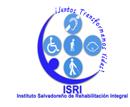 Unidad de Planificación Estratégica y Desarrollo InstitucionalUnidad de Planificación Estratégica y Desarrollo InstitucionalUnidad de Planificación Estratégica y Desarrollo InstitucionalUnidad de Planificación Estratégica y Desarrollo InstitucionalSeguimiento PAO enero - diciembre 2018Seguimiento PAO enero - diciembre 2018Seguimiento PAO enero - diciembre 2018Seguimiento PAO enero - diciembre 2018Nombre del centro: Centro de Atención a Ancianos "Sara Zaldívar"Nombre del centro: Centro de Atención a Ancianos "Sara Zaldívar"Nombre del centro: Centro de Atención a Ancianos "Sara Zaldívar"Nombre del centro: Centro de Atención a Ancianos "Sara Zaldívar"Producto: 1.1. Servicios de atención médica y de apoyoProducto: 1.1. Servicios de atención médica y de apoyoProducto: 1.1. Servicios de atención médica y de apoyoProducto: 1.1. Servicios de atención médica y de apoyoFecha:  17/01/2019ActividadUnidad de medidaMeta programada para enero - diciembre 2018Meta realizada durante enero - diciembre 2018Proporcionar atención en servicios médicosVisita a servicios10,17910,441Proporcionar atención en servicios de apoyoAtención20,19216,106Brindar rehabilitación integral en terapia físicaTerapia10,9319,765Brindar rehabilitación integral en terapia ocupacionalTerapia11,0659,661Brindar rehabilitación integral en habilidades adaptativasTerapia4,2484,116Proporcionar residenciaDía cama ocupado83,950 81,268Unidad de Planificación Estratégica y Desarrollo InstitucionalUnidad de Planificación Estratégica y Desarrollo InstitucionalUnidad de Planificación Estratégica y Desarrollo InstitucionalUnidad de Planificación Estratégica y Desarrollo InstitucionalSeguimiento PAO enero - diciembre 2018Seguimiento PAO enero - diciembre 2018Seguimiento PAO enero - diciembre 2018Seguimiento PAO enero - diciembre 2018Nombre del centro: Centro del Aparato LocomotorNombre del centro: Centro del Aparato LocomotorNombre del centro: Centro del Aparato LocomotorNombre del centro: Centro del Aparato LocomotorProducto: 1.1. Servicios de atención médica y de apoyoProducto: 1.1. Servicios de atención médica y de apoyoProducto: 1.1. Servicios de atención médica y de apoyoProducto: 1.1. Servicios de atención médica y de apoyoFecha:  16/01/2019ActividadUnidad de medidaMeta programada para enero - diciembre 2018Meta realizada durante enero - diciembre 2018Proporcionar atención en servicios médicosConsulta13,8128,945Proporcionar atención en servicios de apoyoAtención22,96315,667Brindar rehabilitación integral en terapia físicaTerapia77,28166,312Brindar rehabilitación integral en terapia ocupacionalTerapia11,97610,315Brindar rehabilitación integral en habilidades adaptativasTerapia6,5814,280Brindar rehabilitación integral en comunicación humanaTerapia4,6173,677Proporcionar internamiento o albergueDía cama ocupado6,0325,174Dotar de ayudas técnicas necesariasAyuda1,7941,453Unidad de Planificación Estratégica y Desarrollo InstitucionalUnidad de Planificación Estratégica y Desarrollo InstitucionalUnidad de Planificación Estratégica y Desarrollo InstitucionalUnidad de Planificación Estratégica y Desarrollo InstitucionalSeguimiento PAO enero - diciembre 2018Seguimiento PAO enero - diciembre 2018Seguimiento PAO enero - diciembre 2018Seguimiento PAO enero - diciembre 2018Nombre del centro: Centro de Audición y LenguajeNombre del centro: Centro de Audición y LenguajeNombre del centro: Centro de Audición y LenguajeNombre del centro: Centro de Audición y LenguajeProducto: 1.1. Servicios de atención médica y de apoyoProducto: 1.1. Servicios de atención médica y de apoyoProducto: 1.1. Servicios de atención médica y de apoyoProducto: 1.1. Servicios de atención médica y de apoyoFecha:  29 de enero de 2019ActividadUnidad de medidaMeta programada para enero - diciembre 2018Meta realizada durante enero - diciembre 2018Proporcionar atención en servicios médicosConsulta4,4164,257Proporcionar atención en servicios de apoyoAtención46,53744,078Brindar rehabilitación integral en habilidades adaptativasTerapia2,4362,012Brindar rehabilitación integral en comunicación humanaTerapia50,32842,847Dotar de ayudas técnicas necesariasAyuda20037Unidad de Planificación Estratégica y Desarrollo InstitucionalUnidad de Planificación Estratégica y Desarrollo InstitucionalUnidad de Planificación Estratégica y Desarrollo InstitucionalUnidad de Planificación Estratégica y Desarrollo InstitucionalSeguimiento PAO enero - diciembre 2018Seguimiento PAO enero - diciembre 2018Seguimiento PAO enero - diciembre 2018Seguimiento PAO enero - diciembre 2018Nombre del centro: Centro de Rehabilitación de Ciegos "Eugenia de Dueñas"Nombre del centro: Centro de Rehabilitación de Ciegos "Eugenia de Dueñas"Nombre del centro: Centro de Rehabilitación de Ciegos "Eugenia de Dueñas"Nombre del centro: Centro de Rehabilitación de Ciegos "Eugenia de Dueñas"Producto: 1.1. Servicios de atención médica y de apoyoProducto: 1.1. Servicios de atención médica y de apoyoProducto: 1.1. Servicios de atención médica y de apoyoProducto: 1.1. Servicios de atención médica y de apoyoFecha:  18 de enero de 2019ActividadUnidad de medidaMeta programada para enero - diciembre 2018Meta realizada durante enero - diciembre 2018Proporcionar atención en servicios médicosConsulta1,2840Proporcionar atención en servicios de apoyoAtención7,4644,936Brindar rehabilitación integral en terapia físicaTerapia2,040898Brindar rehabilitación integral en habilidades adaptativasTerapia64,82628,491Brindar rehabilitación integral en comunicación humanaTerapia2,0161,107Proporcionar internamiento o albergueDía cama ocupado4,9103,231Brindar formación técnica y vocacionalAtención20,29611,745Unidad de Planificación Estratégica y Desarrollo InstitucionalUnidad de Planificación Estratégica y Desarrollo InstitucionalUnidad de Planificación Estratégica y Desarrollo InstitucionalUnidad de Planificación Estratégica y Desarrollo InstitucionalSeguimiento PAO enero - diciembre 2018Seguimiento PAO enero - diciembre 2018Seguimiento PAO enero - diciembre 2018Seguimiento PAO enero - diciembre 2018Nombre del centro: Centro de Rehabilitación Integral para la Niñez y la Adolescencia, CRINA.Nombre del centro: Centro de Rehabilitación Integral para la Niñez y la Adolescencia, CRINA.Nombre del centro: Centro de Rehabilitación Integral para la Niñez y la Adolescencia, CRINA.Nombre del centro: Centro de Rehabilitación Integral para la Niñez y la Adolescencia, CRINA.Producto: 1.1. Servicios de atención médica y de apoyoProducto: 1.1. Servicios de atención médica y de apoyoProducto: 1.1. Servicios de atención médica y de apoyoProducto: 1.1. Servicios de atención médica y de apoyoFecha:  17 de enero de 2019ActividadUnidad de medidaMeta programada para enero - diciembre 2018Meta realizada durante enero - diciembre 2018Proporcionar atención en servicios de apoyoAtención13,42810,646Brindar rehabilitación integral en terapia físicaTerapia33,45127,477Brindar rehabilitación integral en terapia ocupacionalTerapia14,97512,101Brindar rehabilitación integral en habilidades adaptativasTerapia87,77373,899Brindar rehabilitación integral en comunicación humanaTerapia39,13131,642Dotar de ayudas técnicas necesariasAyuda8489Unidad de Planificación Estratégica y Desarrollo InstitucionalUnidad de Planificación Estratégica y Desarrollo InstitucionalUnidad de Planificación Estratégica y Desarrollo InstitucionalUnidad de Planificación Estratégica y Desarrollo InstitucionalSeguimiento PAO enero - diciembre 2018Seguimiento PAO enero - diciembre 2018Seguimiento PAO enero - diciembre 2018Seguimiento PAO enero - diciembre 2018Nombre del centro: Centro de Rehabilitación Integral de OccidenteNombre del centro: Centro de Rehabilitación Integral de OccidenteNombre del centro: Centro de Rehabilitación Integral de OccidenteNombre del centro: Centro de Rehabilitación Integral de OccidenteProducto: 1.1. Servicios de atención médica y de apoyoProducto: 1.1. Servicios de atención médica y de apoyoProducto: 1.1. Servicios de atención médica y de apoyoProducto: 1.1. Servicios de atención médica y de apoyoFecha:  23 de enero 2019ActividadUnidad de medidaMeta programada para enero - diciembre 2018Meta realizada durante enero - diciembre 2018Proporcionar atención en servicios médicosConsulta5,6045,670Proporcionar atención en servicios de apoyoAtención20,95120,984Brindar rehabilitación integral en terapia físicaTerapia56,51055,802Brindar rehabilitación integral en terapia ocupacionalTerapia14,44812,180Brindar rehabilitación integral en habilidades adaptativasTerapia8,7447,077Brindar rehabilitación integral en comunicación humanaTerapia13,68212,804Unidad de Planificación Estratégica y Desarrollo InstitucionalUnidad de Planificación Estratégica y Desarrollo InstitucionalUnidad de Planificación Estratégica y Desarrollo InstitucionalUnidad de Planificación Estratégica y Desarrollo InstitucionalSeguimiento PAO enero - diciembre 2018Seguimiento PAO enero - diciembre 2018Seguimiento PAO enero - diciembre 2018Seguimiento PAO enero - diciembre 2018Nombre del centro: Centro de Rehabilitación Integral de Oriente. CRIORNombre del centro: Centro de Rehabilitación Integral de Oriente. CRIORNombre del centro: Centro de Rehabilitación Integral de Oriente. CRIORNombre del centro: Centro de Rehabilitación Integral de Oriente. CRIORProducto: 1.1. Servicios de atención médica y de apoyoProducto: 1.1. Servicios de atención médica y de apoyoProducto: 1.1. Servicios de atención médica y de apoyoProducto: 1.1. Servicios de atención médica y de apoyoFecha:  29 de enero de 2019ActividadUnidad de medidaMeta programada para enero - diciembre 2018Meta realizada durante enero - diciembre 2018Proporcionar atención en servicios médicosConsulta9,4688,793Proporcionar atención en servicios de apoyoAtención29,76530,283Brindar rehabilitación integral en terapia físicaTerapia22,33021,424Brindar rehabilitación integral en terapia ocupacionalTerapia7,8306,521Brindar rehabilitación integral en habilidades adaptativasTerapia6,0805,387Brindar rehabilitación integral en comunicación humanaTerapia7,9917,669Dotar de ayudas técnicas necesariasAyuda417491Unidad de Planificación Estratégica y Desarrollo InstitucionalUnidad de Planificación Estratégica y Desarrollo InstitucionalUnidad de Planificación Estratégica y Desarrollo InstitucionalUnidad de Planificación Estratégica y Desarrollo InstitucionalSeguimiento PAO enero - diciembre 2018Seguimiento PAO enero - diciembre 2018Seguimiento PAO enero - diciembre 2018Seguimiento PAO enero - diciembre 2018Nombre del centro: Centro de Rehabilitación Profesional Nombre del centro: Centro de Rehabilitación Profesional Nombre del centro: Centro de Rehabilitación Profesional Nombre del centro: Centro de Rehabilitación Profesional Producto: 1.1. Servicios de atención médica y de apoyoProducto: 1.1. Servicios de atención médica y de apoyoProducto: 1.1. Servicios de atención médica y de apoyoProducto: 1.1. Servicios de atención médica y de apoyoFecha:  29 de Enero 2019ActividadUnidad de medidaMeta programada para enero - diciembre 2018Meta realizada durante enero - diciembre 2018Proporcionar atención en servicios de apoyoAtención1,2501,158Brindar formación técnica y vocacionalAtención14,5558,974Realizar acciones para la inserción laboralAtención275204Unidad de Planificación Estratégica y Desarrollo InstitucionalUnidad de Planificación Estratégica y Desarrollo InstitucionalUnidad de Planificación Estratégica y Desarrollo InstitucionalUnidad de Planificación Estratégica y Desarrollo InstitucionalSeguimiento PAO enero - diciembre 2018Seguimiento PAO enero - diciembre 2018Seguimiento PAO enero - diciembre 2018Seguimiento PAO enero - diciembre 2018Nombre del centro: Unidad de Consulta ExternaNombre del centro: Unidad de Consulta ExternaNombre del centro: Unidad de Consulta ExternaNombre del centro: Unidad de Consulta ExternaProducto: 1.1. Servicios de atención médica y de apoyoProducto: 1.1. Servicios de atención médica y de apoyoProducto: 1.1. Servicios de atención médica y de apoyoProducto: 1.1. Servicios de atención médica y de apoyoFecha:  17 de Enero del 2019ActividadUnidad de medidaMeta programada para enero - diciembre 2018Meta realizada durante enero - diciembre 2018Proporcionar atención en servicios médicosConsulta16,71013,766Proporcionar atención en servicios de apoyoAtención47,21646,243